FIRST YEAR COURSE SYLLABUS OFFERED BY HSS DEPARTMENT UNDER CBCS SCHEME 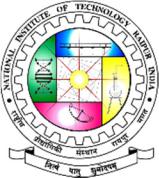 Course: Communication Skills Theory B.Tech 1st & 2nd  Sem (CBCS Scheme): All Engineering BranchesNumber of periods: 3 periods per weekCourse code: HS10I009HSCredit: 03Offered by the Department of Humanities and Social SciencesCourse Objectives (CO)To develop listening and writing skillsTo formulate English sentences and avoid common errorsTo enhance descriptive and explanatory skillsTo use English in professional communicationCourse ContentUnit 1.Syntax and Morphology1.1 The concept of word formation, parts of speech; 1.2 Foreign words and phrases used in correspondence in English; 1.3 Common prefixes and suffixes in English, synonyms, antonyms and standard abbreviations; 1.4 Subject-verb agreement, punctuation.Unit2. Reading and Comprehension2.1 Comprehension passage; 2.2 Précis writing; 2.3 Short stories (Home Coming: Rabindranath Tagore; The Lost Child: Mulk Raj Anand; Araby: James Joyce); 2.4 Writing business letter, short report.Unit-3. Concept of Communication Model3.1 Process need and principles of business communication; 3.2 Media and types of communication;3.3 Barriers to communication; 3.4 Non-verbal communication.Unit-4 Interpersonal Communication and Listening4.1 Listening: types and levels, developing listening skills; 4.2 Interview: types, preparation, code of conduct for attending interview; 4.3 Meeting: Meaning, minutes, purpose, procedures of convening meeting, the role of chairperson and convener.Required Text: TextbooksRemedial English Grammar. F.T. Wood. Macmillan.2007Communication Skills. Sanjay Kumar and Pushp-Lata. Oxford University Press. 2011.Oxford Guide to Effective Writing and Speaking. John Seely. Oxford University Press, 2013.English for Engineers. NP Sudharshana, C. Savitha.CUP.2018Dubliners (Modern Classics), James Joyce, Penguin, 2000.The Home-Coming, Rabindranath Tagore, CI Publisher, 2014.The Lost Child and Other Stories, Mulk Raj Anand, Orient, 2004.Optional Materials: Reference BooksEnglish Vocabulary in Use (Intermediate) Michael McCarthy & Felicity O'Dell, 2002.A Comprehensive Grammar of the English Language.R.Quirk, Pearson Education India, 2010.The Handbook of Communication Skills. Owen Hargie, Routledge, 2003.The Art and Science of Business Communication-P.D.Chaturvedi and Chaturvedi Mukesh, OUP.